ΑΣΚΗΣΗ 2 ΤΟΥ ΚΕΦΑΛΑΙΟΥ 23Άγιος Ειρηναίος ΛυώνοςΆγιος Αμβρόσιος ΜεδιολάνωνΆγιος ΠατρίκιοςΕφραίμ ο ΣύροςΙωάννης ο Δαμασκηνός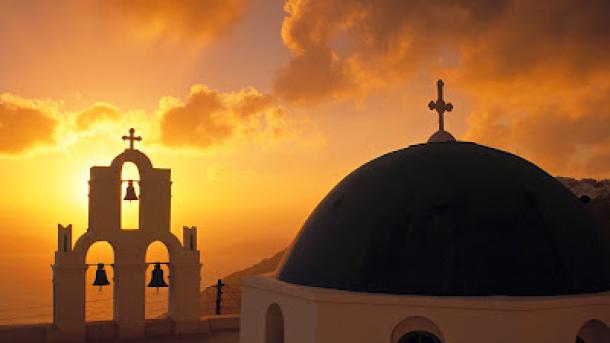 